Montfort Open Juniors 2020Hallo Mädels und Jungs!Nach der Stadtmeisterschaft, an der immerhin 18 Teams sich beteiligt haben, wollen wir Euch zu einem weiteren Turnier einladen. Es wird im Modus 2 gegen 2 gespielt. Es gibt keine Ersatzspieler. Stichtag: 1.1.2004 und jünger 
Teams: Mixedteam (1 Mädchen/1 Junge) oder reines Mädchenteam
Besonderheit: Schulbeachregeln (keine offene Hand, keine Portugalregel), 2,24m Netzhöhe, keine Lizenz notwendig!
Wann: Samstag, 22.8.2020, ab 8:30 Uhr
Wo: Beachanlage FK-Nofels
Wie: einheitlich in kurzen Hosen und in den Leibchen, welche ihr bekommt. Wie kann ich mitspielen:
Die Anmeldung erfolgt mittels E-Mail an hps@vol.at.  Meldeschein unten Gültig wird die Anmeldung erst durch das Einzahlen der Nenngebühr von 18€ pro Team  inkl. zwei Leibchen, welche ihr behalten dürft - auf das Konto AT85 2060 4000 0001 3920. Anmeldeschluss ist der 17.8.2020 ( da muss das Geld bereits auf dem Konto sein).Preise:
Gestaffelte SachpreiseBitte an andere Interessierte weitersenden! – DANKE
ACHTUNG: wegen Covid19 keine Umkleiden und Duschen
nur WCsAnmeldeschein
Das Team mit den untenstehenden Spielern/Innen meldet zur Montfort Open Juniors 
Wunschfarbe Leibchen (nach Verfügbarkeit): 
Ersatzfarbe Leibchen (nach Verfügbarkeit):
Spieler/innen:………………………………………., geb. am …………………………………………………………………………………., geb. am …………………………………………„Mannschafts-ChefIn“: E-Mail …………………………………………Alterskontrolle - bitte Ausweis mitbringen!!		Powered bei 			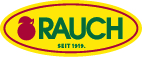 